 АДМИНИСТРАЦИЯ 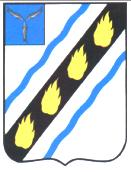 СОВЕТСКОГО МУНИЦИПАЛЬНОГО РАЙОНА  САРАТОВСКОЙ ОБЛАСТИ  ПО С Т А Н О В Л Е Н И Е  от  23.01.2015   №  43 р.п.Степное Об утверждении Административного регламента  по предоставлению муниципальной услуги «Выдача  разрешения на ввод объекта в эксплуатацию»   соответствии  с  Федеральным  законом  от  27.07.2010  №  210-ФЗ  «Об организации  предоставления  государственных  и  муниципальных  услуг»,  постановлением  администрации  Советского  муниципального  района  от 06.04.2010  №  371  «О  Порядке  разработки  и  утверждения  административных регламентов предоставления муниципальных услуг в администрации Советского муниципального района и ее органах»  (с изменениями от 09.12.2011  № 911), руководствуясь  Уставом  Советского  муниципального  района,  администрация Советского муниципального района ПОСТАНОВЛЯЕТ:   Утвердить  Административный  регламент  по  предоставлению муниципальной услуги «Выдача разрешения на ввод объекта в эксплуатацию» согласно приложению.   Признать  утратившим  силу  постановления  администрации  Советского муниципального района Саратовской области от:   26.06.2012  №  538  «Об  утверждении  Административного  регламента  по предоставлению  муниципальной  услуги  «Выдача  разрешения  на  ввод  в эксплуатацию  построенного,  реконструированного  объекта  капитального строительства»;   23.05.2013 № 666 «О внесении изменений в постановление администрации Советского муниципального района от 26.06.2012 № 538».    Контроль  за  исполнением  данного  постановления  возложить  на председателя  комитета  по  вопросам  строительства,  ЖКХ  и  обеспечения безопасности  жизнедеятельности  населения  администрации  Советского муниципального района  Григорьеву И.Е.   Настоящее  постановление  вступает  в  силу  со  дня  его  официального опубликования (обнародования). Глава администрации   Советского муниципального  района                                               С.В. Пименов Котурай Н.В.   5-00-37  Приложение  постановлению администрации Советского муниципального района от 23.01.2015 г. №  43 АДМИНИСТРАТИВНЫЙ РЕГЛАМЕНТ по предоставлению муниципальной услуги «Выдача разрешения на ввод объекта в эксплуатацию»  Общие положения Предмет регулирования административного регламента 1.1.  Административный  регламент  по  предоставлению  муниципальной услуги  «Выдача  разрешения  на  ввод  объекта  в  эксплуатацию	                              (далее -  Административный регламент) разработан в целях повышения качества исполнения  и  доступности  результата  предоставления  муниципальной  услуги, создания  комфортных  условий  для  потребителей  муниципальной  услуги, определения  сроков  и  последовательности  действий  (административных процедур) при предоставлении муниципальной услуги.  Круг заявителей 1.2.  Заявителями  муниципальной  услуги  являются  следующие  категории граждан, проживающих на территории Советского муниципального района (далее  Заявитель): физические и (или) юридические лица – собственники соответствующих помещений и земельных участков;   лица,  являющиеся  уполномоченными  представителями  юридических  и (или) физических лиц, собственников соответствующих помещений и земельных участков, имеющие доверенность, оформленную в соответствии с требованиями законодательства  Российской  Федерации  (для  физических  лиц  -  нотариально удостоверенную, для юридических лиц – заверенную печатью организации). Требования к порядку информирования   предоставлении муниципальной услуги1.3.  Порядок  информирования  Заявителей  о  правилах  предоставления муниципальной услуги: Информация о месте нахождения, справочные телефоны и график работы Отдела  размещаются  на  официальном  сайте  администрации  Советского муниципального  района  в  информационно-телекоммуникационной  сети «Интернет»: http://stepnoe.sarmo.ru	,; 1.4.  Структурным  подразделением,  уполномоченным  на  предоставление муниципальной услуги, является отдел промышленности, теплоэнергетического  комплекса,  капитального  строительства  и  архитектуры  администрации Советского муниципального района Саратовской области (далее -  Отдел). Место нахождения Отдела: 413210, Саратовская область, Советский район, р.п. Степное, ул. 50 лет Победы, д. №3, кабинет № 26. Муниципальная  услуга  может  оказываться  через  многофункциональный центр  предоставления  государственных  и  муниципальных  услуг  (далее  – многофункциональный  центр)  в  порядке  и  сроки,  которые  установлены соглашением  о  взаимодействии  между  многофункциональным  центром  и администрацией Советского муниципального района (далее – Администрация), со дня вступления в силу соглашения в случае создания на территории Саратовской области многофункционального центра. 1.5. Прием Заявителей муниципальной услуги производится руководителем Отдела  или  ответственным  исполнителем  муниципальной  услуги  Отдела,  по адресу: Саратовская область, Советский район, р.п. Степное, ул. 50 лет Победы, д.  кабинет № 26, с учетом графика приема граждан.  График приема посетителей Отдела: Вторник – с 9.00 до 12.00, с 13.00 до 17.00; Среда – с 9.00 до 12.00, с 13.00 до 17.00; Четверг – с 9.00 до 12.00, с 13.00 до 17.00; Понедельник, пятница – неприемные дни (обработка заявлений). Выходные дни - суббота, воскресенье, праздничные дни. Прием  получателей  муниципальной  услуги  ведется  без  предварительной записи. Справочные телефоны Отдела: 8(84566) 5-00-37, 8(84566) 5-00-02; Электронная почта: sovarhit@yandex.ru 1.6. Информация о порядке предоставления муниципальной услуги, о месте нахождения и графике работы Отдела, а так же о месте нахождения и графике работы  организаций,  участвующих  в  предоставлении  муниципальной  услуги, может быть получена заявителями:  непосредственно в кабинете № 26 при личном обращении в Отдел; с использованием средств телефонной связи; в сети Интернет на Едином портале государственных и муниципальных услуг (функций) www.gosuslugi.ru и портале государственных и муниципальных услуг Саратовской области www.pgu.saratov.gov.ru;  с использованием информационного стенда;  при  обращении  по  электронной  почте  через  официальный  сайт Администрации;   при  обращении  в  письменной  форме  почтовым  отправлением  в  адрес Администрации по адресу: 413210, Саратовская область, Советский район, р.п. Степное, ул. 50 лет Победы, д. 3. Порядок получения информации заявителями  по вопросам предоставления муниципальной услуги 1.7. 	Для получения информации о порядке предоставления муниципальной услуги Заявитель либо его уполномоченный представитель обращается в Отдел лично,  либо  путем  направления  письменного  обращения  или  по  электронной почте. При личном обращении Заявителя либо его уполномоченного представителя, руководитель  Отдела  или  ответственный  исполнитель  муниципальной  услуги  осуществляют  устное  консультирование  по  вопросам  предоставления муниципальной услуги. При  ответах  на  телефонные  звонки  и  устные  обращения  граждан руководитель Отдела или ответственный исполнитель подробно и в вежливой (корректной) форме информируют обратившихся по интересующим их вопросам. Ответ на телефонный звонок должен начинаться с информации о наименовании Отдела, в который позвонил гражданин, фамилии, имени, отчестве и должности специалиста, принявшего телефонный звонок. При  невозможности  специалиста,  принявшего  звонок,  самостоятельно ответить  на  поставленные  вопросы,  телефонный  звонок  должен  быть переадресован  (переведен)  на  другое  должностное  лицо  или  обратившемуся гражданину  должен  быть  сообщен  телефонный  номер,  по  которому  можно получить необходимую информацию. Время разговора по телефону не должно превышать 15 минут. 1.8. Консультирование по вопросам предоставления муниципальной услуги  специалистом Отдела, ответственным за исполнение муниципальной услуги: При консультировании ответственным исполнителем Отдела по вопросу о порядке предоставления  муниципальной  услуги  по  телефону  или  при  личном обращении  Заявителя  либо  его  представителя  в  Отделе  предоставляется информация по следующим вопросам:  график работы Отдела; сроки предоставления муниципальной услуги;  сведения  о  нормативных  правовых  актах,  регламентирующих  вопросы предоставления муниципальной услуги (наименование, номер, дата);   порядок,  форма  и  место  размещения  информации  о  предоставлении муниципальной услуги, в том числе на информационных стендах;  порядок досудебного (внесудебного) обжалования действия (бездействия) должностных лиц Отдела и решений, принимаемых ими в ходе предоставления муниципальной услуги. 1.9. Информация о предоставлении муниципальной услуги по письменным запросам  Заявителей  либо  их  представителей  направляется  почтой  в  адрес заявителя  либо  его  представителя  в  срок,  не  превышающий  30  дней  со  дня регистрации  письменного  обращения,  согласно  Федеральному  закону  от 02.05.2006 № 59-ФЗ «О порядке рассмотрения обращений граждан Российской Федерации». Ответ  на  письменное  обращение  подписывается  главой  администрации Советского  муниципального  района,  содержит  фамилию,  инициалы  и  номер телефона  исполнителя.  Обращение,  поступившее  в  форме  электронного документа,  подлежит  рассмотрению  в  порядке,  установленном  Федеральным законом от 02.05.2006г. № 59-ФЗ «О порядке рассмотрения обращений граждан Российской Федерации».  обращении гражданин в обязательном порядке указывает свои фамилию, имя, отчество (последнее при наличии), адрес электронной почты, если ответ должен быть направлен в форме электронного документа, и почтовый адрес, если ответ направляется в письменной форме. 1.10.  Информация  по  вопросам  предоставления  муниципальной  услуги, которая является необходимой и обязательной, размещается на информационных стендах при входе в Отдел Администрации.	  На  информационном  стенде  размещается  следующая  обязательная информация:   образец  заявления  (согласно  приложению  №  1  Административного регламента);   перечень  документов,  необходимых  для  выдачи  разрешений  на строительство,  реконструкцию  объектов  капитального  строительства,  а  также требования, предъявляемые к этим документам;   информация о  местоположении,  почтовом  адресе  Отдела  и  справочных телефонах специалистов;   адрес  официального  сайта  Администрации  в  информационно- телекоммуникационной сети «Интернет», содержащий информацию о порядке представления муниципальной услуги;    адрес  электронной  почты  администрации  Советского  муниципального района;  адрес Единого портала государственных и муниципальных услуг (функций)  портала  государственных  и  муниципальных  услуг  Саратовской  области  в информационно-телекоммуникационной сети «Интернет»;  Административный регламент;  описание  процедуры  оказания  муниципальной  услуги  (конечного результата) в текстовом виде и в виде блок-схемы (приложение № 4).  Информация  о  порядке  предоставления  муниципальной  услуги предоставляется бесплатно. II. Стандарт предоставления муниципальной услуги 2.1. Наименование муниципальной услуги:  «Выдача разрешения на ввод объекта в эксплуатацию». 2.2.  Наименование  структурного  подразделения  Администрации, предоставляющего муниципальную услугу:    отдел  промышленности,  теплоэнергетического  комплекса,  капитального строительства и архитектуры администрации Советского муниципального района Саратовской области (Отдел). Запрещается требовать от Заявителя осуществления действий, в том числе согласований, необходимых для получения муниципальной услуги и связанных с обращением в иные органы местного самоуправления, государственные органы, организации,  за  исключением  получения  услуг  и  получения  документов  и информации,  предоставляемых  в  результате  предоставления  таких  услуг, включенных в перечень услуг, которые являются необходимыми и обязательными для предоставления муниципальных услуг. Результат предоставления муниципальной услуги 2.3. Результатом предоставления муниципальной услуги является:  	выдача разрешения на ввод объекта в эксплуатацию Заявителям или их уполномоченным представителям; 	выдача 	мотивированного отказа в выдаче разрешения на ввод объекта в  эксплуатацию  Заявителям или их уполномоченным представителям. Срок предоставления муниципальной услуги  2.4.  Срок  предоставления  муниципальной  услуги,  в  том  числе  с  учетом необходимости  обращения  в  организации,  участвующие  в  предоставлении муниципальной  услуги,  не  должен  превышать  10  календарных  дней  со  дня регистрации заявления в отделе делопроизводства и контроля Администрации.	  2.4.1.  Срок  выдачи  разрешения  на  ввод  объекта  в  эксплуатацию  или мотивированного отказа в выдаче разрешения на ввод объекта в эксплуатацию заявителю  или  его  уполномоченному  представителю  в  Отделе  составляет  15 минут.  Перечень нормативных правовых актов, регулирующих отношения, возникающие в связи с предоставлением муниципальной услуги, с указанием их реквизитов, источников официального опубликования 2.5. Предоставление муниципальной услуги осуществляется в соответствии следующими нормативными правовыми актами:   Конституцией Российской Федерации (первоначальный текст Конституции опубликован в «Российской газете» от 25 декабря 1993 г. № 237);  Федеральным законом от 27 июля 2010 г. № 210-ФЗ «Об организации предоставления  государственных  и  муниципальных  услуг»  (первоначальный текст документа опубликован в изданиях «Российская газета» от 30.07.2010 г. №  «Собрание законодательства РФ» от 02 августа 2010 № 31);  Федеральным законом от 29 декабря 2004 г. № 190-ФЗ «Градостроительный кодекс  Российской  Федерации»  (первоначальный  текст  опубликован  в официальных  изданиях:  «Российская  газета»  от  30  декабря  2004  г.  №  290, «Парламентская газета» от 14 января 2005 г. № 5-6, в Собрании законодательства Российской Федерации от 3 января 2005 г. № 1 (часть I) ст. 16);  Федеральным законом от 29 декабря 2004 г. № 191-ФЗ «О введении в действие  Градостроительного  кодекса  Российской  Федерации»  (текст Федерального закона опубликован в официальных изданиях: «Российская газета» от 30 декабря 2004 г. № 290, «Парламентская газета» от 14 января 2005 г. № 5-6, в Собрании законодательства Российской Федерации от 3 января 2005 г. № 1 (часть ст. 17);   Федеральным  законом  от  6  октября  2003  г.  №  131-ФЗ  «Об  общих принципах  организации  местного  самоуправления  в  Российской  Федерации» (первоначальный  текст  опубликован  в  официальных  изданиях  «Российская газета» от 8 октября 2003 г.  №  202, «Парламентская газета»   от 8 октября 2003 г.  186, Собрание   законодательства Российской Федерации    от 6 октября 2003 г.  40 ст. 3822); Федеральным законом от 2 мая 2006 г. № 59-ФЗ «О порядке рассмотрения обращений  граждан  Российской  Федерации»  (текст  опубликован  в  Собрании законодательства Российской Федерации 8 мая 2006 г. № 19, ст. 2060);  постановлением Правительства Российской Федерации от 24 ноября 2005 года № 698 «О форме разрешения на строительство и форме разрешения на ввод объекта  в  эксплуатацию»  (текст  постановления  опубликован  в  официальных изданиях: Собрание законодательства Российской Федерации от 28 ноября 2005 г.  48 ст. 5047, «Российская газета» от 7 декабря 2005 г. N 275); приказом Министерства регионального развития Российской Федерации от  19  октября  2006  года  №  121  «Об  утверждении  Инструкции  о  порядке заполнения  формы  разрешения  на  ввод  объекта  в  эксплуатацию»  (текст  опубликован в официальных изданиях: «Российская газета» от 16 ноября 2006 г.  257, в Бюллетене нормативных актов федеральных органов исполнительной власти от 27 ноября 2006 г. № 48);  Законом Саратовской области от 09.10.2006 № 96-ЗСО «О регулировании градостроительной деятельности в Саратовской области» (текст опубликован в официальных  изданиях:  «Саратовская  областная  газета»,  официальное приложение от 13.10.2006 № 28;   постановлением  администрации  Советского  муниципального  района  от 06.04.2011  №  371  «О  Порядке  разработки  и  утверждения  административных регламентов предоставления муниципальных услуг в администрации Советского муниципального района и ее органах» (с изменениями от 19.10.2011 № 728, от 09.12.2011 № 911);  решением Муниципального Собрания Советского муниципального района Саратовской  области  от  29.06.2011  №  62  «Об  утверждении  перечня  услуг, которые являются необходимыми и обязательными для предоставления органами администрации  Советского  муниципального  района  муниципальных  услуг  и предоставляются  организациями,  участвующими  в  предоставлении муниципальных услуг»;   постановление  Правительства    Российской  Федерации  от    01.03.2013 175 «Об установлении документа, необходимого для получения разрешения на ввод объекта в эксплуатацию».  Исчерпывающий перечень документов, необходимых для предоставления муниципальной услуги 2.6.  Перечень  документов,  необходимых  в  соответствии  с  нормативными правовыми  актами  для  предоставления  муниципальной  услуги  «Выдача разрешения на ввод объекта в эксплуатацию».  2.6.1.  Необходимые  документы,  которые  предоставляются  в  Отдел  и являются основанием для начала предоставления муниципальной услуги:  Заявление о выдаче разрешения на ввод объекта в эксплуатацию», которое составляется от руки (авторучкой) или машинописным способом согласно форме (приложение  №  1  к  Административному  регламенту)  на  имя  главы администрации Советского муниципального района.  Правоустанавливающие документы на земельный участок.  Градостроительный план земельного участка или в случае строительства, реконструкции  линейного  объекта  проект  планировки  территории  и  проект межевания территории.  Разрешение на строительство.  Акт приемки объекта капитального строительства (в случае осуществления строительства, реконструкции на основании договора).  	Документ,  подтверждающий  соответствие  построенного, реконструированного  объекта  капитального  строительства  требованиям технических  регламентов  и  подписанный  лицом,  осуществляющим строительство.   Документ,  подтверждающий  соответствие  параметров  построенного, реконструированного  объекта  капитального  строительства  проектной документации,  в  том  числе  требованиям  энергетической  эффективности  и требованиям оснащенности объекта капитального строительства приборами учета  используемых энергетических ресурсов, и подписанный лицом, осуществляющим строительство  (лицом,  осуществляющим  строительство,  и  застройщиком  или техническим заказчиком в случае осуществления строительства, реконструкции на основании договора, а также лицом, осуществляющим строительный контроль,   случае  осуществления  строительного  контроля  на  основании  договора),  за исключением  случаев  осуществления  строительства,  реконструкции  объектов индивидуального жилищного строительства.   Документы,  подтверждающие  соответствие  построенного, реконструированного объекта капитального строительства техническим условиям   подписанные  представителями  организаций,  осуществляющих  эксплуатацию сетей инженерно-технического обеспечения (при их наличии).  Схема, отображающая расположение построенного, реконструированного объекта  капитального  строительства,  расположение  сетей  инженерно- технического  обеспечения  в  границах  земельного  участка  и  планировочную организацию  земельного  участка  и  подписанная  лицом,  осуществляющим строительство  (лицом,  осуществляющим  строительство,  и  застройщиком  или техническим заказчиком в случае осуществления строительства, реконструкции на основании договора), за исключением случаев строительства, реконструкции линейного объекта.  Заключение органа государственного строительного надзора (в случае, если предусмотрено осуществление государственного строительного надзора) о соответствии  построенного,  реконструированного  объекта  капитального строительства требованиям технических регламентов и проектной документации,   том  числе  требованиям  энергетической  эффективности  и  требованиям оснащенности  объекта  капитального  строительства  приборами  учета используемых  энергетических  ресурсов,  заключение  государственного экологического  контроля  в  случаях,  предусмотренных  частью  7  статьи  54 Градостроительного кодекса РФ.   Документ,  подтверждающий  заключение  договора  обязательного страхования  гражданской  ответственности  владельца  опасного  объекта  за причинение  вреда  в  результате  аварии  на  опасном  объекте  в  соответствии  с законодательством  Российской  Федерации  об  обязательном  страховании гражданской ответственности владельца опасного объекта за причинение вреда в результате аварии на опасном объекте.  Технический план. 2.6.2. Документы (их копии или сведения, содержащиеся в них), указанные в подпунктах 2, 3, 4 и 10 пункта 2.6.1. настоящего Административного регламента, запрашиваются  Отделом  в  государственных  органах,  органах  местного самоуправления  и  подведомственных  государственным  органам  или  органам местного  самоуправления  организациях,  в  распоряжении  которых  находятся указанные  документы,  если  застройщик  не  представил  указанные  документы самостоятельно. 2.6.3. Документы, указанные  в подпунктах 1, 5, 6, 7, 8, 9, 11, 12	 	пункта 2.6.1. настоящего  Административного  регламента,  предоставляются  Заявителем самостоятельно,  если  указанные  документы  (их  копии  или  сведения, содержащиеся  в  них)  отсутствуют  в  распоряжении  органов  государственной власти,  органов  местного  самоуправления,  либо  подведомственных государственным органам или органам местного самоуправления организаций.       Если документы, указанные в настоящем пункте, находятся в распоряжении органов  государственной  власти,  органов  местного  самоуправления,  либо подведомственных  государственным  органам  или  органам  местного самоуправления  организаций,  такие  документы  запрашиваются  Отделом  в органах  и  организациях,  в  распоряжении  которых  находятся  указанные документы,  если  застройщик  не  представил  указанные  документы самостоятельно. 2.7. Запрещается требовать от Заявителя:  предоставления документов и информации или осуществления действий, представление  или  осуществление  которых  не  предусмотрено  нормативными правовыми  актами,  регулирующими  отношения,  возникающие  в  связи  с предоставлением муниципальной услуги;   предоставления  документов  и  информации,  которые  в  соответствии  с нормативными  правовыми  актами  Российской  Федерации,  нормативными правовыми  актами  Администрации  и  муниципальными  правовыми  актами находятся в распоряжении органов, предоставляющих муниципальную услугу и (или)  подведомственных  органам  местного  самоуправления  организаций, участвующих  в  предоставлении  муниципальных  услуг,  иных  государственных органов  и  (или)  подведомственных  государственным  органам  организаций, участвующих в предоставлении государственных или муниципальных услуг, за исключением документов, указанных в части 6 статьи 7 Федерального закона от 27.07.2010 № 210-ФЗ. Исчерпывающий перечень оснований для отказа в приеме документов,  необходимых для предоставления муниципальной услуги 2.8. Исчерпывающий перечень оснований для отказа в приеме документов, необходимых для предоставления муниципальной услуги, отсутствует. Исчерпывающий перечень оснований для приостановления  или отказа в предоставлении муниципальной услуги  2.9.  Исчерпывающий  перечень  оснований  для  приостановления предоставления муниципальной услуги отсутствует. 2.10.  Исчерпывающий  перечень  оснований  для  отказа  в  предоставлении муниципальной услуги:  отсутствие в заявлении информации о Заявителе - реквизиты юридического лица,  организационно-правовая  форма,  наименование  юридического  лица, (только для юридических лиц), фамилии, имени, отчества (только для физических лиц), подписи заявителя;   отсутствие  документов,  указанных  в    п.  2.6.2.  настоящего Административного  регламента,  обязанность  по  представлению  которых возложена на Заявителя;   несоответствие  объекта  капитального  строительства  требованиям градостроительного  плана  земельного  участка  или  в  случае  строительства, реконструкции, капитального ремонта линейного объекта требованиям проекта планировки территории и проекта межевания территории;   несоответствие  объекта  капитального  строительства  требованиям, установленным в разрешении на строительство;    несоответствие  параметров  построенного,  реконструированного  объекта капитального  строительства  проектной  документации.  Данное  основание  не применяется в отношении объектов индивидуального жилищного строительства;    невыполнение  застройщиком  требований,  предусмотренных  частью  18 статьи 51 Градостроительного кодекса РФ. Перечень услуг, которые являются необходимыми   обязательными для предоставления муниципальной услуги, том числе сведения о документах, выдаваемых организациями, участвующими в предоставлении муниципальной услуги 2.12. В перечень необходимых и обязательных	 	услуг, предусматривающий обращение самого Заявителя в иные организации,	 участвующие в предоставлении муниципальной услуги, входит получение:  Технического плана.   Акта  приемки  объекта  капитального  строительства  (в  случае осуществления строительства, реконструкции на основании договора).   Документа,  подтверждающего  соответствие  построенного, реконструированного  объекта  капитального  строительства  требованиям технических  регламентов  и  подписанного  лицом,  осуществляющим строительство.   Документа,  подтверждающего  соответствие  параметров  построенного, реконструированного  объекта  капитального  строительства  проектной документации,  в  том  числе  требованиям  энергетической  эффективности  и требованиям оснащенности объекта капитального строительства приборами учета используемых энергетических ресурсов, и подписанный лицом, осуществляющим строительство  (лицом,  осуществляющим  строительство,  и  застройщиком  или техническим заказчиком в случае осуществления строительства, реконструкции на основании договора, а также лицом, осуществляющим строительный контроль,   случае  осуществления  строительного  контроля  на  основании  договора),  за исключением  случаев  осуществления  строительства,  реконструкции  объектов индивидуального жилищного строительства.   Документов,  подтверждающих  соответствие  построенного, реконструированного объекта капитального строительства техническим условиям   подписанных  представителями  организаций,  осуществляющих  эксплуатацию сетей инженерно-технического обеспечения (при их наличии).  Схемы, отображающей расположение построенного, реконструированного объекта  капитального  строительства,  расположение  сетей  инженерно- технического  обеспечения  в  границах  земельного  участка  и  планировочную организацию  земельного  участка,  и  подписанной  лицом,  осуществляющим строительство  (лицом,  осуществляющим  строительство,  и  застройщиком  или техническим заказчиком в случае осуществления строительства, реконструкции на основании договора), за исключением случаев строительства, реконструкции линейного объекта.   Договора  обязательного  страхования  гражданской  ответственности владельца опасного объекта за причинение вреда в результате аварии на опасном объекте  в  соответствии  с  законодательством  Российской  Федерации  об обязательном  страховании  гражданской  ответственности  владельца  опасного объекта за причинение вреда в результате аварии на опасном объекте.  Порядок, размер и основания взимания государственной пошлины  или иной платы, взимаемой за предоставление муниципальной услуги 2.13. Предоставление муниципальной услуги является бесплатным. Порядок, размер и основания взимания платы  за предоставление услуг, которые являются необходимыми и обязательными для предоставления муниципальной услуги, включая информацию о методике расчета размера такой платы 2.14. Подготовка технического плана осуществляется в любых организациях, имеющих право работы в данной области, в соответствии с их расценками. 2.15.  Подготовка  документа,  подтверждающего  соответствие  параметров построенного,  реконструированного  объекта  капитального  строительства проектной  документации,  в  том  числе  требованиям  энергетической эффективности и требованиям оснащенности объекта капитального строительства приборами учета используемых энергетических ресурсов, и подписанного лицом, осуществляющим  строительство  (лицом,  осуществляющим  строительство,  и застройщиком  или  техническим  заказчиком  в  случае  осуществления строительства,  реконструкции  на  основании  договора,  а  также  лицом, осуществляющим строительный контроль, в случае осуществления строительного контроля  на  основании  договора),  за  исключением  случаев  осуществления строительства,  реконструкции  объектов  индивидуального  жилищного строительства, осуществляется в любых организациях, имеющих право работы в данной области, в соответствии с их расценками. 2.16. Подготовка документов, подтверждающих соответствие построенного, реконструированного объекта капитального строительства техническим условиям   подписанных  представителями  организаций,  осуществляющих  эксплуатацию сетей инженерно-технического обеспечения (при их наличии) осуществляется в любых организациях, имеющих право работы в данной области, в соответствии с их расценками. 2.17.  Подготовка  схемы,  отображающей  расположение  построенного, реконструированного объекта капитального строительства, расположение сетей инженерно-технического  обеспечения  в  границах  земельного  участка  и планировочную  организацию  земельного  участка  и  подписанной  лицом, осуществляющим  строительство  (лицом,  осуществляющим  строительство,  и застройщиком  или  техническим  заказчиком  в  случае  осуществления строительства, реконструкции на основании договора), за исключением случаев строительства,  реконструкции  линейного  объекта  осуществляется  в  любых организациях, имеющих право работы в данной области, в соответствии с их расценками. 2.18.  Заключение  договора  обязательного  страхования  гражданской ответственности владельца опасного объекта за причинение вреда в результате аварии  на  опасном  объекте  в  соответствии  с  законодательством  Российской Федерации об обязательном страховании гражданской ответственности владельца опасного объекта за причинение вреда в результате аварии на опасном объекте, осуществляется в любых организациях, имеющих право работы в данной области,  соответствии с их расценками. Максимальный срок ожидания в очереди  при подаче заявления о предоставлении муниципальной услуги   при получении результата ее предоставления	 2.19.  Максимальный  срок  ожидания  в  очереди  при  подаче  заявления  на предоставление муниципальной услуги не более 15 минут. 2.20. Максимальное время для получения результата муниципальной услуги не более 15 минут.  Требования к помещениям,   которых предоставляется муниципальная услуга2.21.  Прием  получателей  муниципальной  услуги  осуществляется непосредственно  в  кабинете  у  рабочего  места  специалиста  Отдела, ответственного за исполнение муниципальной услуги. 2.22. Заявителям при обращении в Отдел по вопросам, касающимся процедур оказания  муниципальной  услуги,  гарантируется  прием  в  помещении, оборудованном в соответствии с санитарными  нормами и правилами. 2.23.  Рабочее  место  специалиста  Отдела,  ответственного  за  исполнение муниципальной  услуги,  ведущего  прием  получателя  муниципальной  услуги, оборудуется  персональным  компьютером  с  возможностью  доступа  к информационным базам данных, печатающим устройством, стулом для приѐма заявителя. 2.24.  Кабинет  приема  получателей  муниципальных  услуг  оснащается информационными табличками (вывесками) с указанием номера кабинета.  2.25. Стенд с организационно-распорядительной информацией размещается при входе в помещение Отдела. Тексты информационных материалов печатаются удобным для чтения шрифтом, без исправлений.  2.26.  В  холле  Администрации  отводятся  места  для  ожидания  приема. Количество  мест  ожидания  определяется  исходя  из  фактической  нагрузки  и возможностей для их размещения в здании. Срок регистрации запроса заявителя   предоставлении муниципальной услуги2.27. Срок приема заявления с прилагаемым пакетом документов Заявителя и рассмотрение  пакета  документов  на  соответствие  перечню  обязательно прилагаемых документов, указанных в п. 2.6.1. настоящего Административного регламента,  в  Отделе  исполнителем,  ответственным  за  исполнение муниципальной услуги, не должен превышать 15 минут.  2.28.  Срок  регистрации  заявления  Заявителя  на  предоставление муниципальной услуги в отделе делопроизводства и контроля Администрации - в течение одного рабочего дня. 2.29.  Прием  заявлений  на  предоставление  муниципальной  услуги  в электронной форме не предусмотрен в связи с необходимостью предоставления комплекта обязательных документов.  Показатели доступности и качества муниципальной услуги, в том числе количество взаимодействий заявителя с должностными лицами  при предоставлении муниципальной услуги и их продолжительность 2.30. 	Показателями качества и доступности муниципальной услуги является совокупность  количественных  и  качественных  параметров,  позволяющая измерять,  учитывать,  контролировать  и  оценивать  процесс  и  результат предоставления:   информационная  открытость  порядка  и  правил  предоставления муниципальной услуги;   снижение числа обращений получателей муниципальной услуги с жалобой на действия (бездействие) должностных лиц при предоставлении муниципальной услуги;   полнота  и  актуальность  информации  о  порядке  предоставления муниципальной услуги, размещенной на информационном стенде и официальном сайте  Администрации  в  информационно-телекоммуникационной  сети «Интернет»;   соответствие  помещений,  в  которых  осуществляется  прием  запроса  и выдача  результата  и  мест  ожидания  приема  санитарно-эпидемиологическим нормам,  а  также  требованиям,  установленным  настоящим  Административным регламентом;   соблюдение  специалистом  Отдела,  ответственным  за  исполнение муниципальной услуги и осуществляющим прием заявления на предоставление муниципальной  услуги,  установленного  нормативными  правовыми  актами порядка предоставления муниципальной услуги (в части срока предоставления, порядка  информирования,  комплектации  документов,  определения  наличия оснований для отказа в предоставлении услуги);   компетентность,  вежливость  и  корректность  должностных  лиц  Отдела, осуществляющих  непосредственное  взаимодействие  с  получателями муниципальной услуги. 2.31  Возможность  получения  информации  о  ходе  предоставления муниципальной услуги: Заявитель  может  получить  информацию  о  ходе  предоставления муниципальной  услуги  при  личном  обращении  в  Отдел,  по  телефону,  при обращении в письменной форме, через электронную почту или на официальном сайте  Администрации  в  информационно-телекоммуникационной  сети «Интернет». 2.32. При обращении за предоставлением муниципальной услуги Заявитель взаимодействует  со  специалистом  Отдела,  ответственным  за  исполнение муниципальной услуги, два раза:    при  подаче  запроса  о  предоставлении  муниципальной  услуги (продолжительность взаимодействия составляет не более 15 минут);   при  получении  результата  предоставления  муниципальной  услуги (продолжительность взаимодействия составляет не более 15 минут). Ш. Состав, последовательность и сроки выполнения административных процедур, требования к порядку их выполнения, в том числе особенности выполнения административных процедур в электронной форме  3.1.  Предоставление  муниципальной  услуги  включает  следующие административные процедуры:  прием и регистрация заявления о выдаче разрешения на ввод объекта в эксплуатацию и приложенного к нему пакета документов;  рассмотрение заявления и проверка представленных документов, запрос необходимых  документов  в  рамках  межведомственного  взаимодействия, подготовка  разрешения  на  ввод  объекта  эксплуатацию  либо  мотивированного отказа в выдаче разрешения на ввод объекта в эксплуатацию;  выдача разрешения на ввод объекта в эксплуатацию либо мотивированного отказа в выдаче разрешения на ввод объекта в эксплуатацию.  3.2. Прием и регистрация заявления о выдаче разрешения на ввод объекта в эксплуатацию и приложенного к нему пакета документов: 3.2.1. Основание начала административной процедуры: Основанием  для  начала  административной  процедуры  является  подача Заявителем  в  Отдел  письменного  заявления  с  комплектом  документов, необходимых  при  подготовке  и  выдаче  разрешения  на  ввод  объекта  в эксплуатацию в соответствии с пунктом 2.6.1. настоящего Административного регламента. 3.2.2.  Содержание  административных  действий,  входящих  в  состав административной процедуры, и их продолжительность: Специалист  Отдела  принимает  заявление  Заявителя  с  комплектом документов, необходимых для подготовки и выдачи разрешения на ввод объекта в эксплуатацию,  и  передает  их  для  регистрации  в  отдел  делопроизводства  и контроля Администрации в течение 1 рабочего дня.  Специалист  Отдела  делопроизводства  и  контроля  Администрации осуществляет  регистрацию  заявления  с  комплектом  документов  Заявителя  и зарегистрированные  документы  передаются  главе  администрации  Советского муниципального района для резолюции - в течение 1 дня. Общий срок исполнения административной процедуры – 2 дня.  3.2.3. Результат административной процедуры: Результатом  административной  процедуры  является  поступление зарегистрированных в установленном порядке входящих документов Заявителя в Отдел. 3.2.4. Фиксация результата административной процедуры: Фиксацией результата административной процедуры является регистрация заявления о выдаче разрешения на ввод объекта в эксплуатацию и приложенного   нему  пакета  документов  в  журнале  входящей  корреспонденции  отдела делопроизводства и контроля Администрации. 3.3. Рассмотрение заявления и проверка представленных документов, запрос необходимых документов в рамках межведомственного взаимодействия: 3.3.1. Основание начала административной процедуры: Основанием для начала административной процедуры является поступление зарегистрированного  в  установленном  порядке  и  завизированного  заявления Заявителя  в  Отдел  с  комплектом  документов,  необходимых  для  выдачи разрешения на ввод объекта в эксплуатацию. 3.3.2.  Содержание  административных  действий,  входящих  в  состав административной процедуры, и их продолжительность: Начальник  Отдела  принимает  решение  о  назначение  ответственного должностного  лица  (специалиста  Отдела)  с  учетом  его  должностных  обязанностей и ставит резолюцию о назначении ответственного исполнителя на заявлении Заявителя в течение 1 дня. Специалист Отдела:   проводит  проверку  на  наличие  документов,  предусмотренных  пунктом 2.6.1. настоящего Административного регламента, в течение 1 дня;  в рамках межведомственного взаимодействия подготавливает необходимые запросы документов, указанных в пункте 2.6.2. настоящего Административного регламента, в течение 1 дня;  проводит проверку документов на наличие или отсутствие оснований для отказа в выдаче разрешения на ввод объекта в эксплуатацию, указанных в п. 2.10. настоящего Административного регламента;  осуществляет выезд на место, обеспеченный Заявителем, в течение 1 дня;  совместно  с  начальником  Отдела  по  результатам  рассмотрения соответствующего заявления и представленных документов принимает решение о подготовке  и  выдаче  разрешения  на  ввод  объекта  в  эксплуатацию,  либо мотивированного отказа в выдаче разрешения на ввод объекта  в эксплуатацию в течение 1 дня;  осуществляет подготовку разрешения на ввод объекта в эксплуатацию по форме согласно приложению № 2 к настоящему Административному регламенту либо  мотивированного  отказа  в  выдаче  разрешения  на  ввод  объекта  в эксплуатацию в течение 1 дня;   направляет подготовленное разрешение на ввод объекта в эксплуатацию либо  мотивированный  отказ  в  выдаче  на  ввод  объекта  в  эксплуатацию  на подписание главе администрации Советского муниципального района в течение 1 дня. Общий срок исполнения административной процедуры – 7 дней. 3.3.3. Результат и фиксация административной процедуры: Фиксацией  результата  административной  процедуры  является  издание разрешения  на  ввод  объекта  в  эксплуатацию  либо  мотивированного  отказа  в выдаче  разрешения  на  ввод  объекта  в  эксплуатацию,  подписанного  главой администрации Советского муниципального района.  3.4.  Выдача  разрешения  на  ввод  объекта  в  эксплуатацию  либо мотивированного отказа в выдаче разрешения на ввод объекта в эксплуатацию: 3.4.1. Основание начала административной процедуры: Основанием для начала административной процедуры является поступление   Отдел  разрешения  на  ввод  объекта  в  эксплуатацию  либо  мотивированного отказа  в  выдаче  разрешения  на  ввод  объекта  в  эксплуатацию,  подписанного главой администрации Советского муниципального района.  3.4.2.  Содержание  административных  действий,  входящих  в  состав административной процедуры, и их продолжительность: Ответственный специалист Отдела:  регистрирует мотивированный отказ в выдаче разрешения на ввод объекта в эксплуатацию в отделе делопроизводства и контроля Администрации в течение 1 дня;   регистрирует  разрешение  на  ввод  объекта  в  эксплуатацию  в соответствующем информационном ресурсе (журнале) Отдела в течение 1 дня;  передает один экземпляр разрешения на ввод объекта в эксплуатацию или мотивированного отказа в выдаче разрешения на ввод объекта в эксплуатацию Заявителю или его уполномоченному представителю в течение 1 рабочего дня  дней  после  издания  разрешения  на  ввод  объекта  в  эксплуатацию  либо мотивированного отказа в выдаче разрешения на ввод объекта в эксплуатацию, подписанного главой администрации Советского муниципального района. При получении результата предоставления муниципальной услуги Заявитель, предъявивший  документ,  удостоверяющий  личность,  или  его  представитель, предъявивший  документ,  удостоверяющий  личность,  доверенность,  в  журнале ставит подпись и дату получения разрешения на ввод объекта в эксплуатацию либо  мотивированного  отказа  в  выдаче  разрешения  на  ввод  объекта  в эксплуатацию. Второй  экземпляр  разрешения  (либо  мотивированного  отказа  в  выдаче разрешения) на ввод объекта в эксплуатацию хранится в Отделе.   случае  отсутствия  возможности  оповещения  Заявителя  посредством телефонной связи либо неявки Заявителя в течение времени, указанного в абзаце   п.  3.4.2  настоящего  Административного  регламента,  разрешение  на  ввод объекта в эксплуатацию либо мотивированный отказ в выдаче разрешения на ввод  объекта в эксплуатацию, направляется специалистом отдела делопроизводства и контроля Администрации Заявителю по почте заказным письмом с уведомлением  вручении.Общий срок исполнения административной процедуры – 1 день. 3.4.3. Результат административной процедуры: Результатом административной процедуры является:  выдача разрешения на ввод объекта в эксплуатацию Заявителям или их уполномоченным представителям;  выдача мотивированного отказа в выдаче разрешения на ввод объекта в эксплуатацию Заявителям или их уполномоченным представителям.  3.4.4. Фиксация результата административной процедуры: Фиксацией  административной  процедуры  является  регистрация  выдачи Заявителю разрешения на ввод объекта в эксплуатацию или мотивированного отказа в выдаче разрешения на ввод объекта в эксплуатацию в соответствующем информационном  ресурсе  (журнале)  Отдела  и  в  отделе  делопроизводства  и контроля  Администрации. 3.5.  Блок-схема  предоставления  муниципальной  услуги  приводится  в приложении № 3 к Административному регламенту. IV. Формы контроля за исполнением административного регламента 4.1  Текущий  контроль  за  соблюдением  и  исполнением  муниципальными служащими  последовательности  действий,  определенных  административными процедурами по предоставлению муниципальной услуги, осуществляет начальник Отдела. 4.2.  Текущий  контроль  осуществляется  путем  проведения  указанным должностным лицом проверок соблюдения и исполнения работниками положений Административного  регламента,  нормативных  правовых  актов  Российской Федерации и муниципальных правовых актов. Полнота и качество предоставления муниципальной услуги определяется по результатам проверки. 4.3 Периодичность осуществления текущего контроля:  Текущий  контроль  за  соблюдением  последовательности  действий  по предоставлению муниципальной услуги и принятием в ходе ее предоставления  решений, осуществляет начальник Отдела, отвечающий за организацию работы по предоставлению муниципальной услуги в ходе работы. 4.4. Проверки могут быть плановыми и внеплановыми. При проверке могут рассматриваться  все  вопросы,  связанные  с  предоставлением  муниципальной услуги, или отдельные аспекты. Проверка может проводиться по конкретному обращению Заявителя. 4.5.  Муниципальные  служащие,  участвующие  в  предоставлении муниципальной  услуги,  несут  ответственность  за  решения  и  действия (бездействие),  принимаемые  (осуществляемые)  в  ходе  предоставления муниципальной услуги, в соответствии с действующим законодательством. V. Досудебный (внесудебный) порядок обжалования решений и действий (бездействия) органа, предоставляющего муниципальную услугу, а также должностных лиц, муниципальных служащих	 5.1.  Заявитель  может  обратиться  с  жалобой,  в  том  числе  в  следующих случаях: а)  нарушение  срока  регистрации  запроса  Заявителя  о  предоставлении муниципальной услуги; б) нарушение срока предоставления муниципальной услуги; в) требование у Заявителя документов, не предусмотренных нормативными правовыми  актами  Российской  Федерации,  нормативными  правовыми  актами Саратовской  области,  муниципальными  правовыми  актами  Советского муниципального района для предоставления муниципальной услуги; г)  отказ  в  приеме  документов,  предоставление  которых  предусмотрено действующим законодательством для предоставления муниципальной услуги, у Заявителя; д) отказ в предоставлении муниципальной услуги, если основания отказа не предусмотрены  федеральными  законами  и  принятыми  в  соответствии  с  ними иными нормативными правовыми актами Российской Федерации, нормативными правовыми  актами  Саратовской  области,  муниципальными  правовыми  актами Советского муниципального района; е)  за  требование  с  Заявителя  при  предоставлении  муниципальной  услуги платы, не предусмотренной действующим законодательством; ж) отказ должностного лица в исправлении допущенных опечаток и ошибок  выданных в результате предоставления муниципальной услуги документах либо нарушение установленного срока таких исправлений. 5.2  Жалоба  подается  в  письменной  форме  на  бумажном  носителе,  в электронной форме на имя главы администрации Советского  муниципального района. 5.3  Жалоба  может  быть  направлена  по  почте,  с  использованием информационно-телекоммуникационной  сети  «Интернет»,  официального  сайта Администрации, а также может быть принята при личном приеме Заявителя. 5.4.  Жалоба  может  быть  подана  Заявителем  через  многофункциональный центр. При поступления жалобы многофункциональный центр обеспечивает ее передачу  в  Администрацию  в  порядке  и  сроки,  которые  установлены соглашением  о  взаимодействии  между  многофункциональном  центром  и администрацией, но не позднее следующего рабочего дня со дня поступления жалобы.  При  этом  срок  рассмотрения  жалобы  исчисляется  со  дня  регистрации жалобы в Администрацию. Положения настоящего пункта Административного регламента применяются дня вступления в силу соглашения о взаимодействии между Администрацией и многофункциональным центром, подлежащего  заключению  Администрацией  в обязательном  порядке  в  случае  создания  на  территории  Саратовской  области многофункционального центра, уполномоченного на прием жалоб на решения, действия  (бездействие)  органа,  предоставляющего  муниципальную  услугу, должностного  лица  органа,  предоставляющего  муниципальную  услугу  или муниципального служащего.  5.5. Жалоба должна содержать:   наименование  органа,  предоставляющего  муниципальную  услугу, должностного лица органа, предоставляющего муниципальную услугу, решения и действия (бездействия) которых обжалуются;   фамилию,  имя,  отчество  (последнее  -  при  наличии),  сведения  о  месте жительства Заявителя - физического лица либо наименование, сведения о месте нахождения  Заявителя,  а  также  номер  (номера)  контактного  телефона,  адрес (адреса) электронной почты (при наличии) и почтовый адрес, по которым должен быть направлен ответ Заявителю;   сведения  об  обжалуемых  решениях  и  действиях  (бездействии)  органа, предоставляющего  муниципальную  услугу,  должностного  лица  органа, предоставляющего муниципальную услугу или муниципального служащего;   доводы,  на  основании  которых  Заявитель  не  согласен  с  решением  и действием  (бездействием)  органа,  предоставляющего  муниципальную  услугу, должностного  лица  органа,  предоставляющего  муниципальную  услугу,  либо муниципального  служащего.  Заявителем  могут  быть  представлены  документы (при наличии), подтверждающие доводы Заявителя, либо их копии;  личную подпись и дату.5.6.  Жалоба,  поступившая  в  Администрацию,  подлежит  рассмотрению  в течение 15 дней со дня ее регистрации, а в случае обжалования отказа органа, предоставляющего  муниципальную  услугу,  должностного  лица  органа, предоставляющего  муниципальную  услугу,  в  приеме  документов  у  Заявителя либо в исправлении допущенных опечаток и ошибок или в случае обжалования нарушения установленного срока таких исправлений – в течение пяти рабочих дней со дня ее регистрации. 5.7. По результатам рассмотрения жалобы, глава администрации Советского муниципального района, принимает одно из следующих решений:  удовлетворяет жалобу, в том числе в форме отмены принятого решения, исправления допущенных Отделом опечаток и ошибок в выданных в результате предоставления  муниципальной  услуги  документах,  возврата  Заявителю денежных  средств,  взимание  которых  не  предусмотрено  нормативными правовыми  актами  Российской  Федерации,  нормативными  правовыми  актами Саратовской  области,  муниципальными  правовыми  актами  Советского  муниципального района, а также в иных формах;  отказывает в удовлетворении жалобы. 5.8. Не позднее дня, следующего за днем принятия решения, указанного в пункте 5.5. 	настоящего Административного регламента, Заявителю в письменной форме  и  по  желанию  Заявителя  в  электронной  форме  направляется мотивированный ответ о результатах рассмотрения жалобы.  5.9.  За  нарушение  порядка  или  сроков  рассмотрения  жалобы  либо незаконный  отказ  или  уклонение  от  принятия  к  рассмотрению  жалобы должностное  лицо,  ответственное  за  рассмотрение  жалобы  несет дисциплинарную  ответственность  в  соответствии  с  действующим  законодательством. 5.10. В случае установления в ходе или по результатам рассмотрения жалобы признаков  состава  административного  правонарушения  или  преступления должностное  лицо,  наделенное  полномочиями  по  рассмотрению  жалоб, незамедлительно направляет имеющиеся материалы в органы прокуратуры. Верно: Начальник отдела  делопроизводства и контроля                                                        Н.В. Черникова                                                     	  Приложение № 1     Административному регламенту Главе администрации Советского муниципального района _______________________________________ (Ф.И.О.) Заказчик (застройщик)_____________________ ________________________________________ (наименование юридического лица, объединения _________________________________________________________  юридических лиц без образования юридического лица,                               __________________________________________________________ фамилия, имя, отчество физического лица)                                                                                                                          __________________________________________________________ (почтовый и юридический адрес,  _____________________________________________________ телефон, факс) Заявление на ввод объекта в эксплуатацию Прошу     выдать     разрешение     на ввод объекта в эксплуатацию	 __________________________________________________________________________________________ (наименование объекта недвижимости) На  земельном участке  по  адресу: ______________________________________________________________________ (город, район, улица, номер участка) ______________________________________________________________________ ______________________________________________________________________ При этом сообщаю и прилагаю перечень документов:  Право на пользование землей закреплено  ________________________________  __________________________________________________________________________________________(правоустанавливающие документы на земельный участок) __________________________________________________________________________________________  Градостроительный план земельного участка _____________________________ ______________________________________________________________________	  Разрешение на строительство от  «___»_________20____г.  № _______________	  Акт приемки объекта капитального строительства от «__»______20__г. №  ____  Документ, подтверждающий соответствие построенного, реконструированного объекта капитального строительства требованиям технических регламентов и подписанный лицом, осуществляющим строительство:  справка « ___ »  __________  20__  г. ______________________________________________________________________ ______________________________________________________________________	((перечислить название и номер закона, СНиП, ГОСТ и т.д.)   Документ,  подтверждающий  соответствие  параметров  построенного, реконструированного  объекта  капитального  строительства  проектной документации,  в  том  числе  требованиям  энергетической  эффективности  и требованиям оснащенности объекта капитального строительства приборами учета используемых энергетических ресурсов, и подписанный лицом, осуществляющим строительство  (лицом,  осуществляющим  строительство,  и  застройщиком  или техническим заказчиком в случае осуществления строительства, реконструкции на основании договора, а также лицом, осуществляющим строительный контроль,   случае  осуществления  строительного  контроля  на  основании  договора),  за исключением  случаев  осуществления  строительства,  реконструкции  объектов индивидуального жилищного строительства: справка  « ____ «  _____________  20 ____ г.   Документы,  подтверждающие  соответствие  построенного, реконструированного объекта капитального строительства техническим условиям   подписанные  представителями  организаций,  осуществляющих  эксплуатацию сетей  инженерно-технического  обеспечения  (при  их  наличии)  __________________________________________________________ _____________________________________________________________________ (перечислить справки, подписанные представителями организаций, ____________________________________________________________________   осуществляющих эксплуатацию сетей инженерно-технического обеспечения) __________________________________________________________________________________________   Схема,  отображающая  расположение  построенного,  реконструированного объекта  капитального  строительства,  расположение  сетей  инженерно- технического  обеспечения  в  границах  земельного  участка  и  планировочную организацию  земельного  участка  и  подписанная  лицом,  осуществляющим строительство  (лицом,  осуществляющим  строительство,  и  застройщиком  или техническим заказчиком в случае осуществления строительства, реконструкции на основании договора), за исключением случаев строительства, реконструкции линейного объекта.    Заключение органа государственного строительного надзора (в случае, если предусмотрено  осуществление  государственного  строительного  надзора),  о соответствии  построенного,  реконструированного  объекта  капитального строительства требованиям технических регламентов и проектной документации,   том  числе  требованиям  энергетической  эффективности  и  требованиям оснащенности  объекта  капитального  строительства  приборами  учета используемых  энергетических  ресурсов,  заключение  государственного экологического  контроля  в  случаях,  предусмотренных  частью  7  статьи  54 Градостроительного кодекса РФ:   заключение органа государственного строительного надзора ___»  ___________  20____ г. Иные документы, необходимые для получения разрешения на ввод объекта в эксплуатацию, в целях получения в полном объеме сведений, необходимых для постановки объекта капитального строительства на государственный учет:  ______________________________________________________________________  ______________________________________________________________________ Обязуюсь обо всех изменениях, связанных с приведенными в настоящем заявлении сведениями, сообщать в ______________________________________________________________________ (наименование уполномоченного органа) ____________________________________________________________________________________________________________________________________________ Заказчик (застройщик)  _____________________________________________________________________ (фамилия, имя, отчество, наименование _____________________________________________________________________ юридического лица, подпись) _____________________             ______________       ________________________ должность)                                   (подпись)                                    (Ф.И.О.) "___"______________20____ г. М.П.  Приложение № 2                                                               Административному РегламентуКому _______________________________________ (наименование застройщика) ___________________________________________ (фамилия, имя, отчество - для граждан) _____________________________________________	 (полное наименование организации – для ______________________________________                                                                                                 юридических лиц, _______________________________________ почтовый индекс и адрес) РАЗРЕШЕНИЕ НА  ВВОД ОБЪЕКТА В ЭКСПЛУАТАЦИЮ  №  __________________________________________________________________________________ наименование органа местного самоуправления, осуществляющих выдачу разрешения на ввод объекта в эксплуатацию) __________________________________________________________________________________     руководствуясь статьей 55 Градостроительного кодекса Российской Федерации, разрешает ввод   эксплуатацию     построенного, реконструированного     объекта капитального  строительства(ненужное зачеркнуть) __________________________________________________________________________________ (наименование объекта капитального строительства в соответствии с проектной документацией) Расположенного по адресу	:   __________________________________________________________________________________  (административного района и т.д. или строительный адрес)	  Сведения об объекте капитального строительства Наименование показателя измерения Единица По проекту Фактически I Общие показатели вводимого в эксплуатацию объекта Строительный объем всего:  том числе надземной частиОбщая площадь                 Площадь встроено-пристроенных помещений Количество зданий мі мі мІ мІ штук II. Нежилые объекты Объекты непроизводственного назначения (школы, больницы, детские сады, объекты культуры, спорта и т.д.) Количество мест Объекты производственного назначения Мощность III Объекты жилищного строительства	 Общая площадь жилых помещений (за исключением балконов, лоджий, веранд и террас) Количество этажей Количество секций Количество квартир – всего:  том числе: 1-комнатные 2-комнатные               3-комнатные               4-комнатные               более чем 4-комнатные     Общая площадь жилых          помещений (с учетом балконов, лоджий, веранд  и террас) Материалы фундаментов Материалы стен Материалы перекрытий Материалы кровли мІ штук секций штук/ мІ штук/ мІ штук/ мІ штук/ мІ штук/ мІ штук/ мІ мІ  IV Стоимость строительства Глава администрации  Советского муниципального района         _______________                 ____________________                	 (подпись)                            (расшифровка подписи)                                                                                        «____» __________20____г.     М. П.  Приложение № 3  Административному регламентуБлок-схема  муниципальной услуги "Выдача разрешения на ввод объекта в эксплуатацию»  Прием и регистрация заявления Рассмотрение заявления и представленных документов, запрос необходимых документов в рамках межведомственного взаимодействия  Наличие оснований для отказа в предоставлении муниципальной услуги Отсутствие оснований для отказа в предоставлении муниципальной услуги Принятие решения и подготовка мотивированного отказа в выдаче разрешения на ввод объекта в эксплуатацию  Принятие решения и подготовка разрешения на ввод объекта в эксплуатацию  Выдача мотивированного отказа в выдаче разрешения на ввод объекта в эксплуатацию  Выдача разрешения на ввод объекта в эксплуатацию   Количество посещений Вместимость Иные показатели Производительность Протяженность Иные показатели Материалы фундаментов Наименование показателя Единица измерения По проекту Фактически Материалы стен Материалы перекрытий Материалы кровли Стоимость строительства    объекта – всего: тыс. рублей в том числе             строительно-монтажных работ тыс. рублей 